     NATIONAL EDUCATION SOCIETY ®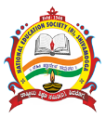 JAWAHARLAL NEHRU NATIONAL COLLEGE OF ENGINEERING, SHIVAMOGGA – 577 204. Ph– 08182-276707, Fax – 08182-222450, www.jnnce.ac.inWe are REINVENTING OURSELVES.TOWARDS the future.Applications are invited for the Position ofProfessor & DIRECTOR Dept of Master of Computer Applications Applications are invited for the Position ofProfessor & DIRECTOR Dept of Master of Computer Applications 5+ years’ experience as Director/HoD at Professor level and not more than 50 years of age An excellent track record in research, academics and administrationStrong verbal and written communication skills Must be very well versed with rules and regulations of AICTE and UniversityQualification should be as per norm prescribed by AICTE 5+ years’ experience as Director/HoD at Professor level and not more than 50 years of age An excellent track record in research, academics and administrationStrong verbal and written communication skills Must be very well versed with rules and regulations of AICTE and UniversityQualification should be as per norm prescribed by AICTE Sd/-                                                                                          Sd/-Sri. S.N. Nagaraja                                                                   Dr. H.R. Mahadevaswamy Secretary                                                                                                Prinicpal Sd/-                                                                                          Sd/-Sri. S.N. Nagaraja                                                                   Dr. H.R. Mahadevaswamy Secretary                                                                                                Prinicpal 